                                        BÀI TẬP VỀ NHÀ MÔN TOÁN 6CHƯƠNG TRÌNH HỌC TRÊN TRUYỀN HÌNH ( PHÁT THỨ 6 NGÀY 17/4/2020)Bài 43-SGK-T26: Tính các tổng dưới đây sau khi đã rút gọn phân số:a, +                         b,   +         c,   +                         d,  + Bài 44 –SGK- T26: Điền dấu thích hợp (<,>,=) vào ô vuông: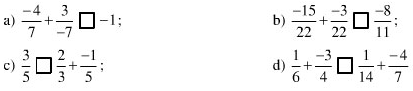 Bài 47-SGK-T28: Tính nhanh:a,  +  +;               b,   +   +   ;           Bài 55-SGK-T30: Điền số thích hợp vào ô trống.Chú ý rút gọn kết quả( nếu có thể):Bài 56-SGK-T31: Tính nhanh giá trị của các biểu thức sau:A=  +(  + 1)    ;                     B=   +(  )    ;C=(  +  )+    .   +    -1